Приложение 1План свайного поля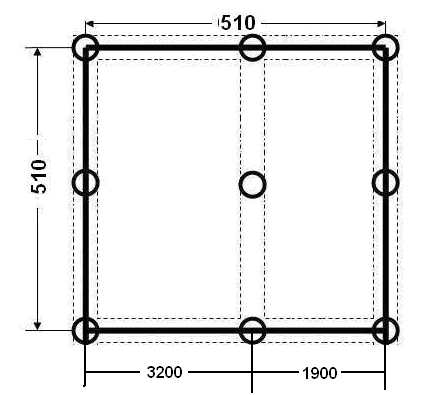 Приложение 2План бани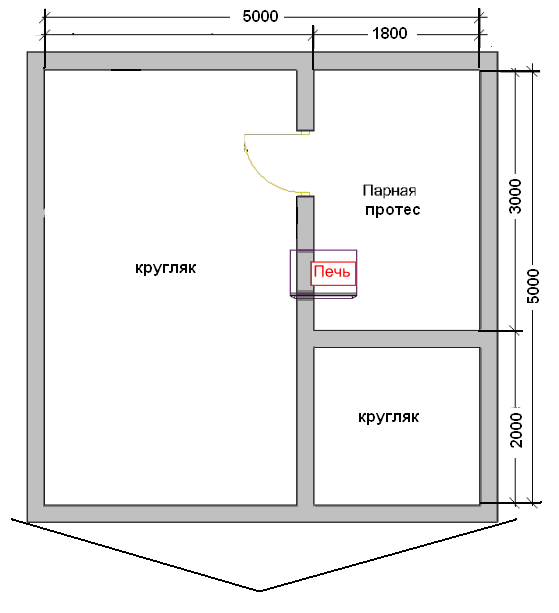 